Общество с ограниченной ответственностью                            «Консалтинговый центр «МОНОЛИТ»                                                                                   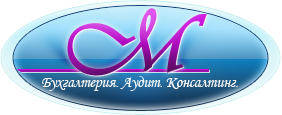 8(495) 231-82-12ОГРН 1125027019050  ИНН/КПП 5027195722/502701001                                                                                                                         140000, Московская область, Люберцы, Октябрьский проспект, 127Прайс-лист строительно-технической экспертизы на 2016/2017 гг. Наименования и виды услуг Стоимость, руб.Определение качества выполненных строительных работот 15 000Определение объемов и стоимости выполненных строительных работот 12 000Определение стоимости работ по устранению выявленных дефектов и недостатковот 10 000Экспертиза квартирыот 12 000Экспертиза домаот 15 000Определение причины залива помещенияот 12 000Экспертиза самовольных построекот 15 000Определение пригодности дома к проживаниюот 20 000Определение капитальности строения, здания, сооруженияот 30 000Обследование зданий и сооружений за м. кв.от 40Определение причин образования деформаций строительных конструкций с выдачей рекомендаций по восстановлениюот 25 000Строительный аудит объектовдоговорнаяСУДЕБНАЯ СТРОИТЕЛЬНО – ТЕХНИЧЕСКАЯ ЭКСПЕРТИЗАот 25 000